AREAS  AND  SKILLS  SPECIALISED IN  EMERGENCY  AND ICU DEPARTMENT            Cardiac , Medical surgical ICU, NICU ,CTVS ICU and performing ACLS and BLS case of Emergencies and resuscitating the patients.EQUIPMENT’S FAMILIAR WITHAED/Defibrillator, Cardiac Monitor, Ventilators, IABP, Temporary PacemakerECG machine, Infusion pump, Suction apparatus, Glucometer, OxygenCylinders, Pacemaker, Syringe pump etc.EXPERIENCE IN DETAILPerforms initial evaluation of patients and proper documentation of findingMaintains the cleanliness of department and making daily maintenance care of equipment’s and daily inventory .Cardiac monitoring Assess with ventilator Plan care and set priorities of basic nursing procedures. Admission and discharge procedures Transfer of patient to various departments and other hospitals by well-equipped Ambulance.Administration of medication.Blood collection including ABGInsertion of peripheral Lines, Ryle’s tube, Foleys catheter.Perform CPR and ResuscitationDECLARATION                               I hereby declare that the information furnished above is true to the best of my knowledge. Would truly prove myself and would sincerely serve  my  best for the growth of the organization.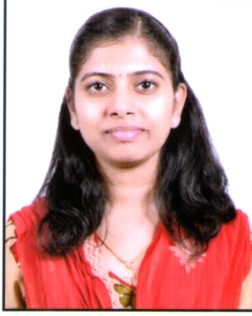 Personal Dossier:Date of Birth  : 04/01/1986Marital Status : MarriedNationality      : IndianReligion            : ChristianLinguistic Abilities English HindiMalayalam ArabicTelugeCAREER OBJECTIVE To be resourceful Nurse who wants to be part of a multi-disciplinary team, who is responsive and caring to patients. In addition, I would like to get an employer, who is willing to utilize my knowledge and experience, as well as my academic accomplishments.KEY COMPETENCYOver 9years of experience in  CARDIAC ICU and CTVS PICUGood leadership quality, Quick learner and ascertaining the mind of the individual through better interaction.EXPERIENCEArtemis Hospital(NABH and JCI Accredited), Guragon,HaryanaFrom 17/11/2014 to 02/11/2016.Al Rashid  Hospital,Hail,Saudi ArabiaFrom  29/05/2010 to 12/08/2014St.Thresas Hospital, Hyderabad, Andhra Pradesh. From 18/01/2007 to 17/01/2009CERTIFICATIONS  ATTAINEDBasic Life Support (BLS) under American Heart Association in  2016.ACADEMIC RECORD